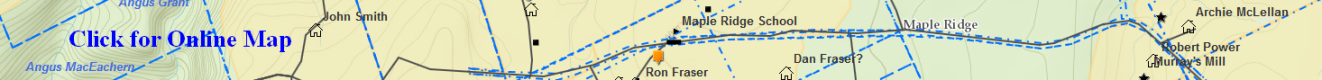 Will-MacDougall_Donald(BackSettlementArisaig) – (Eigg Mountain Settlement History)Probate file A-571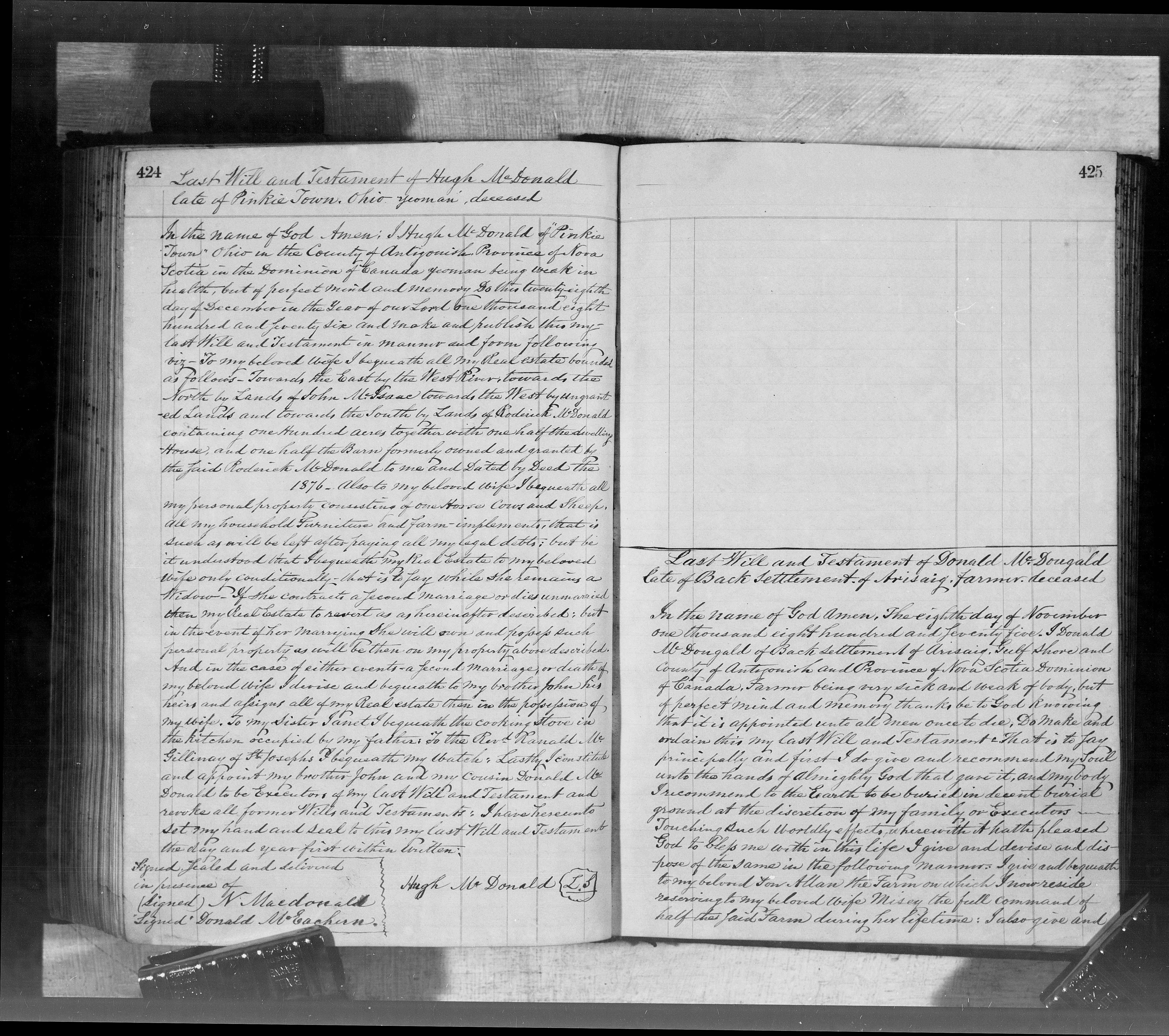 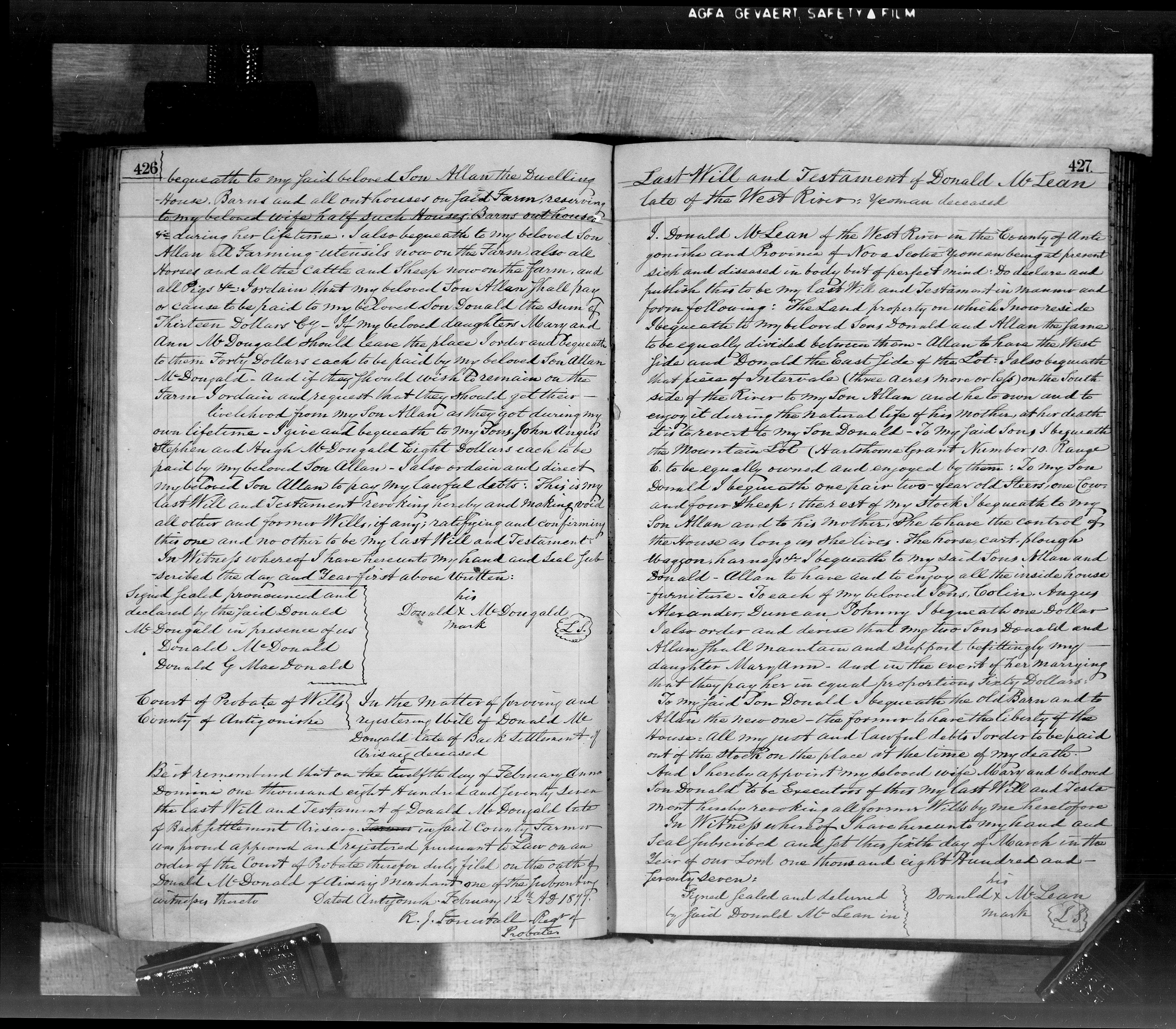 